Kochani uczniowie! Spójrzcie na obrazek i odszukajcie 10 różnych zwierząt. Napiszcie w zeszycie ich nazwy. Policzcie też ile jest wszystkich pszczół. Powodzenia 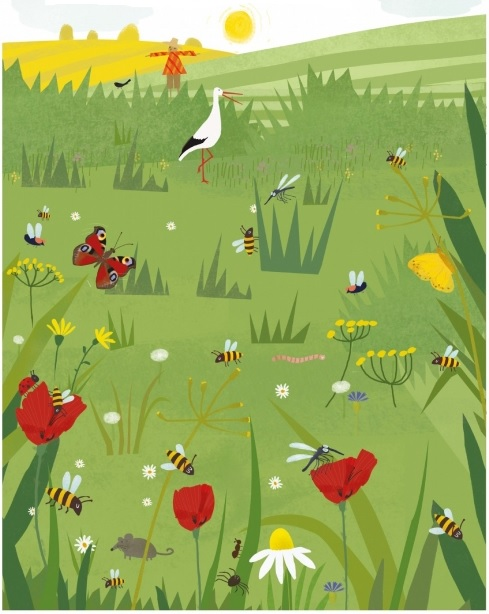 